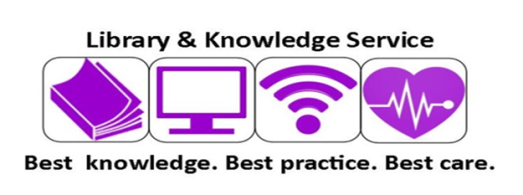 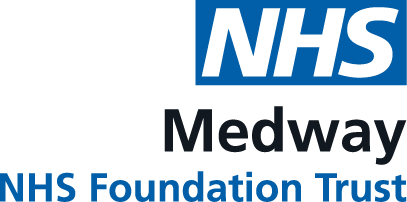 Literature Search Request Form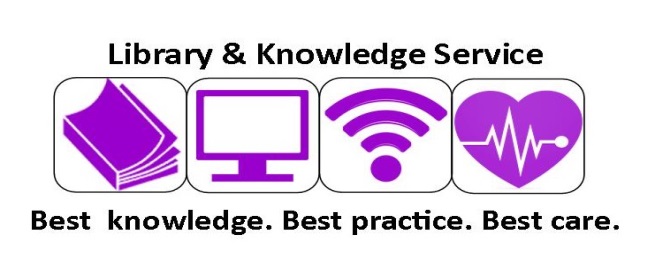 Personal detailsPersonal detailsName: Job title: Department: Tel/Bleep no: Email address: Email address: Timescale for resultsIt is important to give us a specific date in order to assist our work planning.Date of request:                         Deadline for completion:  Reason for search (please tick all that apply)Reason for search (please tick all that apply)Reason for search (please tick all that apply)Audit                               Business case                                                          Patient care                                        Commissioning               Coursework/Study                                        CPD/General interest             Research/Publication         Service change/Guideline/Policy       Teaching/Presentation        Other  Other  Other  Search topic / information requiredPlease describe your search topic or question:  If appropriate, please specify the population, exposure and outcome measures of interest:Please give any alternative terminology, key words or phrases that might be relevant:Are there any topics you would like us to exclude?What is the background to this search?  How will the results impact on your work?Do you wish to restrict the results by:Do you wish to restrict the results by:Article typeLanguage:English                                Other:  Articles published in the last:                Years 10 years No limit  Human / Animal studies:                 Human              Animal                                 Either  Human / Animal studies:                 Human              Animal                                 Either  Gender:                                             Male                 Female                                 Either  Gender:                                             Male                 Female                                 Either  Age:   All ages       Age:   All ages       Newborn (up to 1 mth)                   Infant (1-23 months)                  Children (2-12 yrs)               Adolescent (13-18 yrs)                  Adult (19-79)                             Adult (80 yrs and over)     Newborn (up to 1 mth)                   Infant (1-23 months)                  Children (2-12 yrs)               Adolescent (13-18 yrs)                  Adult (19-79)                             Adult (80 yrs and over)     Studies carried out in:United Kingdom                              Anywhere                 Specify  Studies carried out in:United Kingdom                              Anywhere                 Specify  Participant ethnicity (please specify):  Participant ethnicity (please specify):  Additional informationDo you think there is much published information available on your topic?  Yes     No   Please give details of any publications on this topic of which you are already aware:How many references do you need / expect?A few (under 10)                      Several (10-20)                           A substantial number (20+)      Would you like us to set up an ongoing current awareness alert on this topic? Yes    No Where did you learn about this service?Where did you learn about this service?Where did you learn about this service?Colleague/Friend                         Global email/Trust publication       Library website/Intranet                   Library enquiry desk                  Library induction                                                 Library current awareness           Trust induction                                    Leaflet / Poster                                                     Used the service before             Please return/email this form to the Library & Knowledge Service ( trust.library@nhs.net )Please return/email this form to the Library & Knowledge Service ( trust.library@nhs.net )Please return/email this form to the Library & Knowledge Service ( trust.library@nhs.net )